Załącznik 1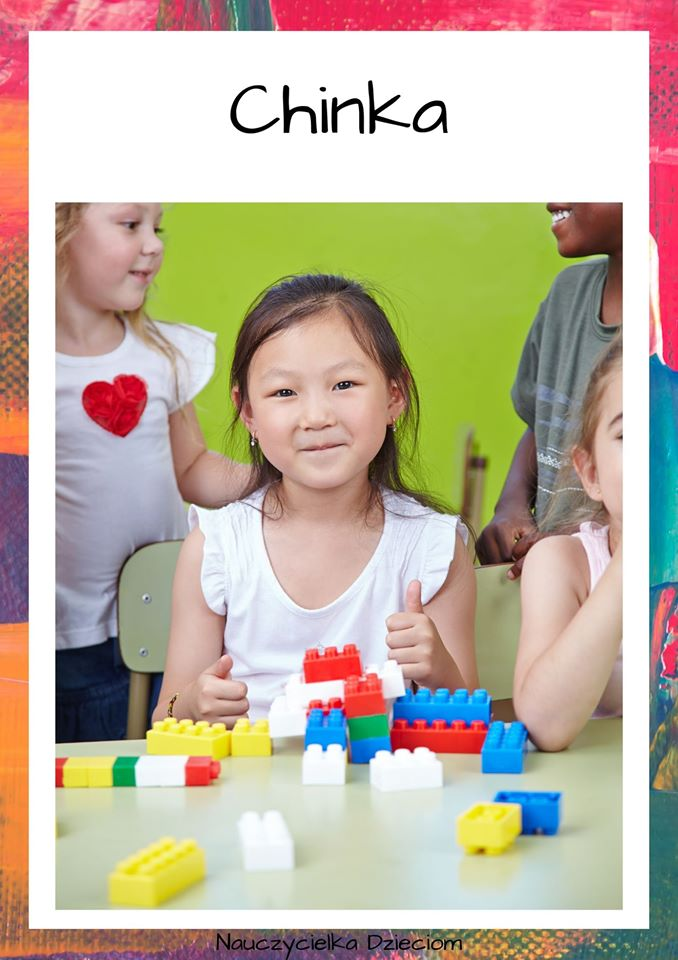 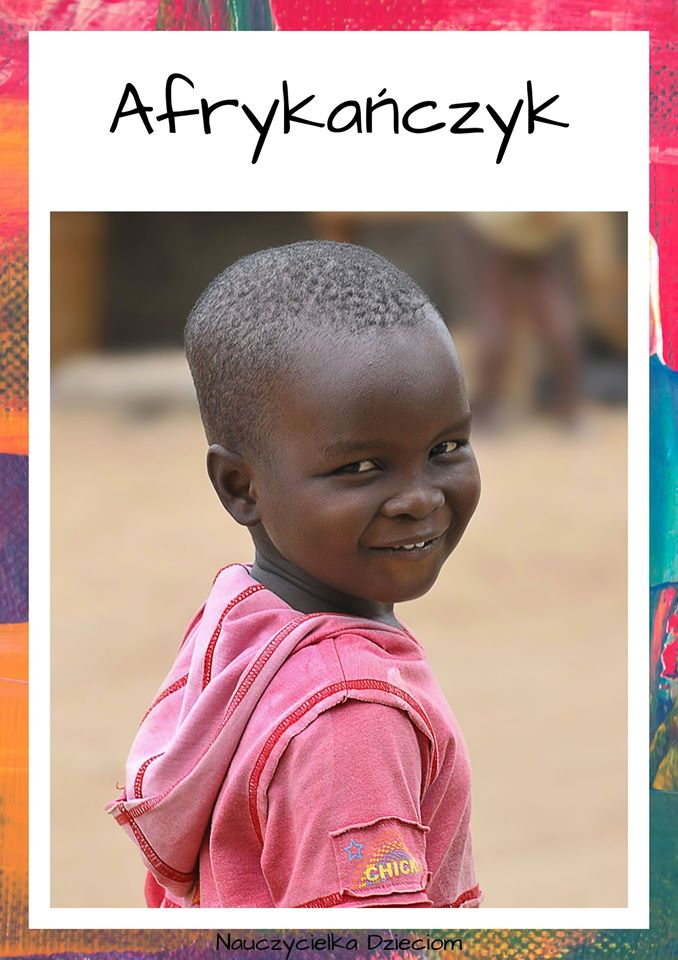 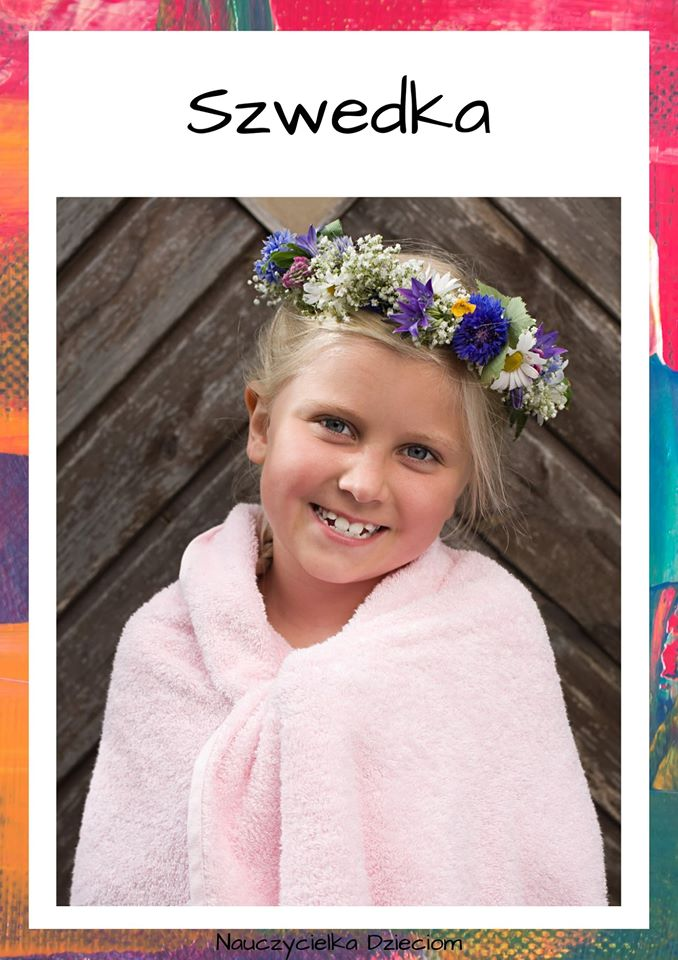 